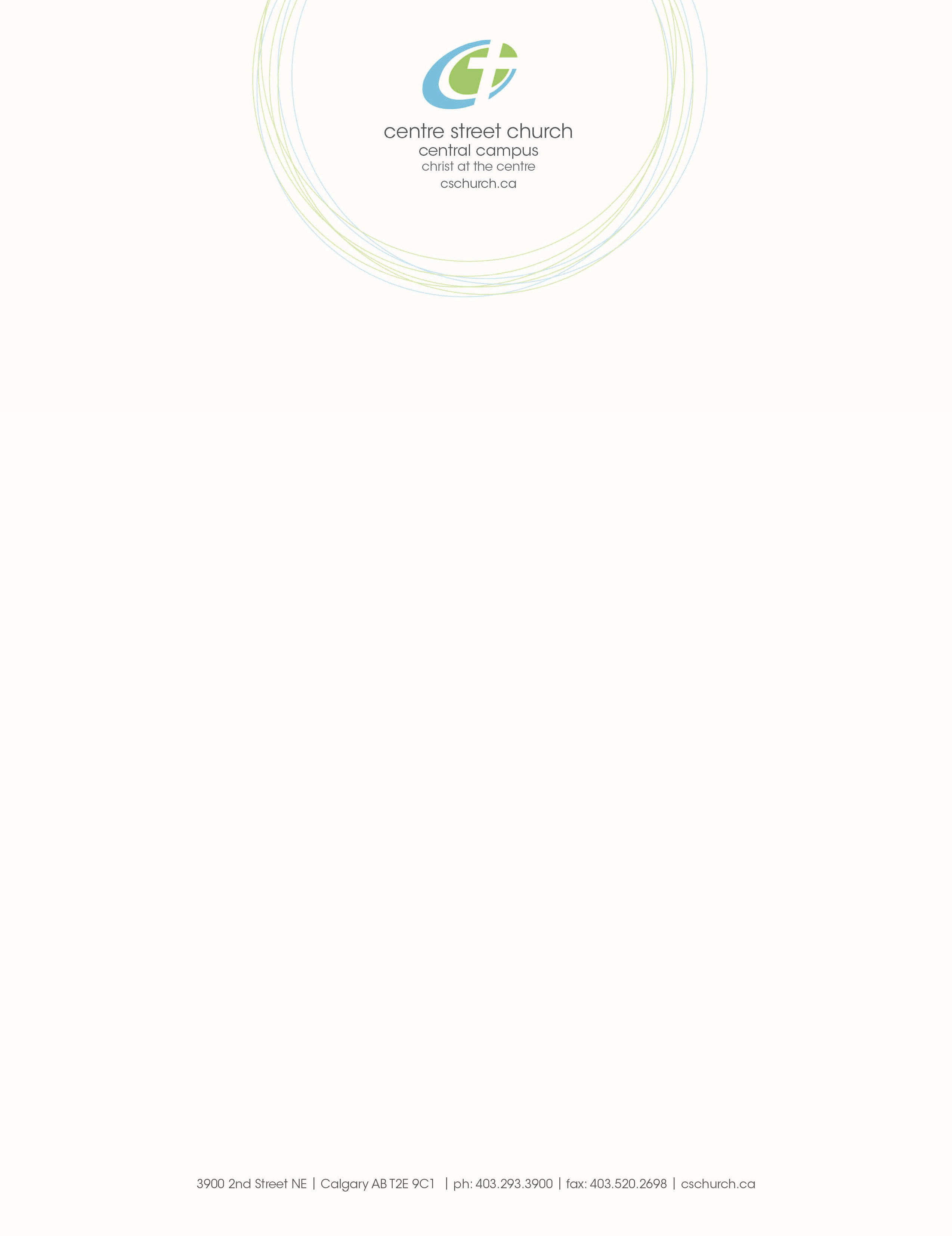 At Centre Street Church our mission is to introduce people to Jesus and helping them become fully devoted followers of Christ.  That’s the purpose behind everything we do.  We are passionate about being a disciple-making church and we desire to see our people living on mission for Christ in community. 
Do you want to join us?We are currently looking for a Pastor to join our team to give leadership a number of Missional Community Groups, Women’s discipleship classes and events. Are you:A fully devoted disciple of Jesus?Looking for a part-time ministry role?Excited about overseeing women-only groups and also mixed groups? Committed to enabling others to experience biblical community? Passionate about providing spiritual leadership and leading people to pursue God, Relationships, Mission, Simplicity and Generosity?Experienced and passionate about making disciples, who make disciples?A leader that energizes others through enthusiasm, optimism and a positive attitude?A person of integrity and reliability who is trusted by others? Experienced and successful at building teams and developing others?Great at building morale through development, respect and effective communication?Experienced in giving leadership to mixed gender spiritual growth groups?Highly organized with administrative gifts? If you answered yes to these questions and love the idea of helping people grow spiritually by being in biblical community then the Community Pastor position may be for you. Please send us your resume along with a cover letter outlining how you may be a great fit for this role.Centre Street ChurchHR@cschurch.ca